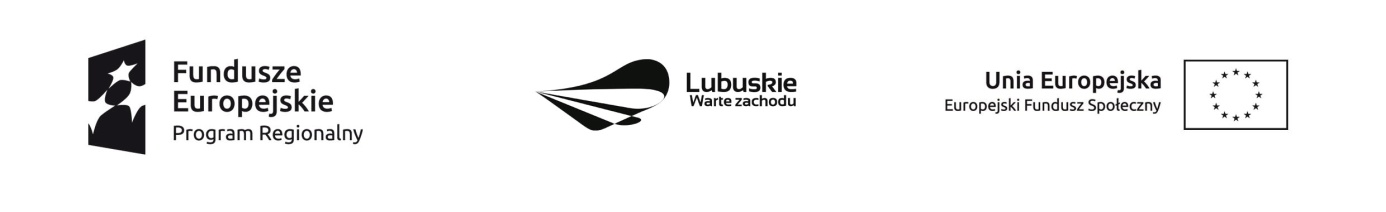 								              Krosno Odrzańskie, 20.11.2019 r.Treść Zapytania ofertowego nr 5/RPO/2019 została zmienionaBłędnie wpisano datę 26 października 2019 r. dotyczącą składania ofert na transport uczestników projektu                na zajęcia organizowane w ramach projektu pn. „Integracja – droga do zmian”.Poprawna treść brzmi: Kompletna oferta wraz z dołączonymi dokumentami powinna posiadać dopisek: “Oferta na transport uczestników na zajęcia organizowane w ramach projektu pn. „Integracja – droga do zmian”. Nie otwierać przed: 26 listopada 2019 r. do godz. 11.00.Ofertę należy złożyć do dnia 26 listopada 2019 roku do godz.11.00.DyrektorPowiatowego  Centrum Pomocy Rodziniew Krośnie OdrzańskimMonika Grek-Piekarska